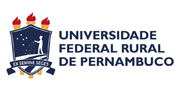 UNIVERSIDADE FEDERAL RURAL DE PERNAMBUCODEPARTAMENTO DE ADMINISTRAÇÃO GERAL - DAGDIVISÃO DE ALMOXARIFADO  REQUISIÇÃO DE MATERIAL DE ESTOQUE Nº_____/2024UNIVERSIDADE FEDERAL RURAL DE PERNAMBUCODEPARTAMENTO DE ADMINISTRAÇÃO GERAL - DAGDIVISÃO DE ALMOXARIFADO  REQUISIÇÃO DE MATERIAL DE ESTOQUE Nº_____/2024UNIVERSIDADE FEDERAL RURAL DE PERNAMBUCODEPARTAMENTO DE ADMINISTRAÇÃO GERAL - DAGDIVISÃO DE ALMOXARIFADO  REQUISIÇÃO DE MATERIAL DE ESTOQUE Nº_____/2024UNIVERSIDADE FEDERAL RURAL DE PERNAMBUCODEPARTAMENTO DE ADMINISTRAÇÃO GERAL - DAGDIVISÃO DE ALMOXARIFADO  REQUISIÇÃO DE MATERIAL DE ESTOQUE Nº_____/2024UNIVERSIDADE FEDERAL RURAL DE PERNAMBUCODEPARTAMENTO DE ADMINISTRAÇÃO GERAL - DAGDIVISÃO DE ALMOXARIFADO  REQUISIÇÃO DE MATERIAL DE ESTOQUE Nº_____/2024UNIVERSIDADE FEDERAL RURAL DE PERNAMBUCODEPARTAMENTO DE ADMINISTRAÇÃO GERAL - DAGDIVISÃO DE ALMOXARIFADO  REQUISIÇÃO DE MATERIAL DE ESTOQUE Nº_____/2024UNIVERSIDADE FEDERAL RURAL DE PERNAMBUCODEPARTAMENTO DE ADMINISTRAÇÃO GERAL - DAGDIVISÃO DE ALMOXARIFADO  REQUISIÇÃO DE MATERIAL DE ESTOQUE Nº_____/2024UNIVERSIDADE FEDERAL RURAL DE PERNAMBUCODEPARTAMENTO DE ADMINISTRAÇÃO GERAL - DAGDIVISÃO DE ALMOXARIFADO  REQUISIÇÃO DE MATERIAL DE ESTOQUE Nº_____/2024UNIVERSIDADE FEDERAL RURAL DE PERNAMBUCODEPARTAMENTO DE ADMINISTRAÇÃO GERAL - DAGDIVISÃO DE ALMOXARIFADO  REQUISIÇÃO DE MATERIAL DE ESTOQUE Nº_____/2024UNIVERSIDADE FEDERAL RURAL DE PERNAMBUCODEPARTAMENTO DE ADMINISTRAÇÃO GERAL - DAGDIVISÃO DE ALMOXARIFADO  REQUISIÇÃO DE MATERIAL DE ESTOQUE Nº_____/2024UNIVERSIDADE FEDERAL RURAL DE PERNAMBUCODEPARTAMENTO DE ADMINISTRAÇÃO GERAL - DAGDIVISÃO DE ALMOXARIFADO  REQUISIÇÃO DE MATERIAL DE ESTOQUE Nº_____/2024RECEBIDO EM     /      /2024VISTO RECEBIDO EM     /      /2024VISTO UNIVERSIDADE FEDERAL RURAL DE PERNAMBUCODEPARTAMENTO DE ADMINISTRAÇÃO GERAL - DAGDIVISÃO DE ALMOXARIFADO  REQUISIÇÃO DE MATERIAL DE ESTOQUE Nº_____/2024UNIVERSIDADE FEDERAL RURAL DE PERNAMBUCODEPARTAMENTO DE ADMINISTRAÇÃO GERAL - DAGDIVISÃO DE ALMOXARIFADO  REQUISIÇÃO DE MATERIAL DE ESTOQUE Nº_____/2024UNIVERSIDADE FEDERAL RURAL DE PERNAMBUCODEPARTAMENTO DE ADMINISTRAÇÃO GERAL - DAGDIVISÃO DE ALMOXARIFADO  REQUISIÇÃO DE MATERIAL DE ESTOQUE Nº_____/2024UNIVERSIDADE FEDERAL RURAL DE PERNAMBUCODEPARTAMENTO DE ADMINISTRAÇÃO GERAL - DAGDIVISÃO DE ALMOXARIFADO  REQUISIÇÃO DE MATERIAL DE ESTOQUE Nº_____/2024UNIVERSIDADE FEDERAL RURAL DE PERNAMBUCODEPARTAMENTO DE ADMINISTRAÇÃO GERAL - DAGDIVISÃO DE ALMOXARIFADO  REQUISIÇÃO DE MATERIAL DE ESTOQUE Nº_____/2024UNIVERSIDADE FEDERAL RURAL DE PERNAMBUCODEPARTAMENTO DE ADMINISTRAÇÃO GERAL - DAGDIVISÃO DE ALMOXARIFADO  REQUISIÇÃO DE MATERIAL DE ESTOQUE Nº_____/2024UNIVERSIDADE FEDERAL RURAL DE PERNAMBUCODEPARTAMENTO DE ADMINISTRAÇÃO GERAL - DAGDIVISÃO DE ALMOXARIFADO  REQUISIÇÃO DE MATERIAL DE ESTOQUE Nº_____/2024UNIVERSIDADE FEDERAL RURAL DE PERNAMBUCODEPARTAMENTO DE ADMINISTRAÇÃO GERAL - DAGDIVISÃO DE ALMOXARIFADO  REQUISIÇÃO DE MATERIAL DE ESTOQUE Nº_____/2024UNIVERSIDADE FEDERAL RURAL DE PERNAMBUCODEPARTAMENTO DE ADMINISTRAÇÃO GERAL - DAGDIVISÃO DE ALMOXARIFADO  REQUISIÇÃO DE MATERIAL DE ESTOQUE Nº_____/2024UNIVERSIDADE FEDERAL RURAL DE PERNAMBUCODEPARTAMENTO DE ADMINISTRAÇÃO GERAL - DAGDIVISÃO DE ALMOXARIFADO  REQUISIÇÃO DE MATERIAL DE ESTOQUE Nº_____/2024UNIVERSIDADE FEDERAL RURAL DE PERNAMBUCODEPARTAMENTO DE ADMINISTRAÇÃO GERAL - DAGDIVISÃO DE ALMOXARIFADO  REQUISIÇÃO DE MATERIAL DE ESTOQUE Nº_____/2024MAPA N°: ________/________MAPA N°: ________/________UNIDADE REQUISITANTE: UNIDADE REQUISITANTE: UNIDADE REQUISITANTE: UNIDADE REQUISITANTE: UNIDADE REQUISITANTE: UNIDADE REQUISITANTE: UNIDADE REQUISITANTE: UNIDADE REQUISITANTE: UNIDADE REQUISITANTE: UNIDADE REQUISITANTE: UNIDADE REQUISITANTE: UNIDADE REQUISITANTE: UNIDADE REQUISITANTE: UNIDADE REQUISITANTE: RAMAL: RAMAL: RAMAL: CÓDIGO DA UNIDADE: CÓDIGO DA UNIDADE: CÓDIGO DA UNIDADE: CÓDIGO DA UNIDADE: CÓDIGO DA UNIDADE: CÓDIGO DA UNIDADE: MATERIAL DE EXPEDIENTE: 339030MATERIAL DE EXPEDIENTE: 339030MATERIAL DE EXPEDIENTE: 339030MATERIAL DE EXPEDIENTE: 339030MATERIAL DE EXPEDIENTE: 339030MATERIAL DE EXPEDIENTE: 339030MATERIAL DE EXPEDIENTE: 339030MATERIAL DE EXPEDIENTE: 339030REQUISIÇÃO Nº. : REQUISIÇÃO Nº. : REQUISIÇÃO Nº. : ITEMCÓDIGOQUANTIDADEQUANTIDADEQUANTIDADEITEMITEMCÓDIGOQUANTIDADEQUANTIDADEQUANTIDADEQUANTIDADEITEMCÓDIGOQUANTIDADEQUANTIDADEQUANTIDADEITEMCÓDIGOSOLICITAÇÃOENTREGUEENTREGUEITEMITEMCÓDIGOSOLICITAÇÃOSOLICITAÇÃOSOLICITAÇÃOENTREGUEITEMCÓDIGOSOLICITAÇÃOSOLICITAÇÃOENTREGUE0112122302131324031414240415152605161627061717280718182908191930092020311021213211222233REQUISITANTEREQUISITANTEREQUISITANTEREQUISITANTEREQUISITANTEREQUISITANTEREQUISITANTEREQUISITANTEREQUISITANTEDIRETOR DO ALMOXARIFADODIRETOR DO ALMOXARIFADODIRETOR DO ALMOXARIFADODIRETOR DO ALMOXARIFADODIRETOR DO ALMOXARIFADODIRETOR DO ALMOXARIFADODIRETOR DO ALMOXARIFADODIRETOR DO ALMOXARIFADORodrigo Pequeno Maciel Rodrigo Pequeno Maciel Rodrigo Pequeno Maciel Rodrigo Pequeno Maciel Rodrigo Pequeno Maciel Rodrigo Pequeno Maciel Rodrigo Pequeno Maciel Rodrigo Pequeno Maciel DATA:    /      / 2024DATA:    /      / 2024DATA:    /      / 2024DATA:    /      / 2024DATA:    /      / 2024DATA:    /      / 2024DATA:    /      / 2024DATA:    /      / 2024DATA:    /      / 2024DATA:       /     / 2024DATA:       /     / 2024DATA:       /     / 2024DATA:       /     / 2024DATA:       /     / 2024DATA:       /     / 2024DATA:       /     / 2024DATA:       /     / 2024Observação:Observação:Observação:Observação:Observação:Observação:Observação:Observação:Observação:Atesto que conferi e recebi o material constante nesta requisição.Em: ____/____/2024.______________________________                     _____________Assinatura do Recebedor                                                                MatrículaAtesto que conferi e recebi o material constante nesta requisição.Em: ____/____/2024.______________________________                     _____________Assinatura do Recebedor                                                                MatrículaAtesto que conferi e recebi o material constante nesta requisição.Em: ____/____/2024.______________________________                     _____________Assinatura do Recebedor                                                                MatrículaAtesto que conferi e recebi o material constante nesta requisição.Em: ____/____/2024.______________________________                     _____________Assinatura do Recebedor                                                                MatrículaAtesto que conferi e recebi o material constante nesta requisição.Em: ____/____/2024.______________________________                     _____________Assinatura do Recebedor                                                                MatrículaAtesto que conferi e recebi o material constante nesta requisição.Em: ____/____/2024.______________________________                     _____________Assinatura do Recebedor                                                                MatrículaAtesto que conferi e recebi o material constante nesta requisição.Em: ____/____/2024.______________________________                     _____________Assinatura do Recebedor                                                                MatrículaAtesto que conferi e recebi o material constante nesta requisição.Em: ____/____/2024.______________________________                     _____________Assinatura do Recebedor                                                                Matrícula